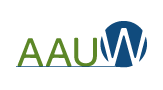 Ethel Johnson Literacy Grant		Funding for projects that enhance readingAAUW member Ethel Johnson was raised in rural Wisconsin and was committed to education throughout her life.  She began college in the depression years and dedicated her life to the teaching profession, retiring from Hudson Schools at the age of 70.  The lives she touched during this time are a testament to her values, foremost a love of reading backed by patience and skill. She volunteered whenever she could and a favorite was AAUW, an organization whose goals of equity Ethel embodied.  The River Falls AAUW branch and friends of Ethel have established this fund to honor her memory.													Thank you to all the individual donors who make this grant possible and thank you, in advance, for submitting the application to support reading.APPLICATION GUIDEThe grant’s purpose is to enhance reading skills of residents of Pierce and St. Croix Counties.  The recipient must be able to impact on individuals who reside in one of those counties.Applications will be accepted September 15 through October 25 and will be awarded by November 10.  Applications will be accepted in paper or electronic form (available at https://riverfalls-wi.aauw.net). Applications will be reviewed by a panel of AAUW members and awarded on merit of objectives and population served.Grant recipient will also receive an evaluation form to be completed and returned within 20 days of completing the project.Maximum grant amount is $400.00 per application.Grant ApplicationPerson or Group Applying:Contact Information:	Address	Phone	EmailAmount Requested:Use of grant money and description of project (objective and process):Location of the project:Date for use (start and finish):Number and age of readers:Send to: Jean Johnson (jeanajohnson@gmail.com)N8048 1094th StRiver Falls, WI  54022